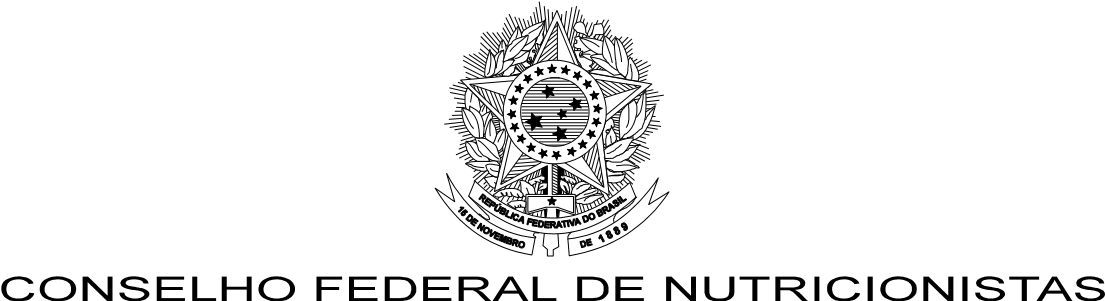 CONCORRÊNCIA PÚBLICA ° 1/2020 RETIFICAÇÃO DO ESCLARECEIMENTO Nº 8  Objeto: Prestação de serviços de publicidade compreendendo o estudo, o planejamento, a conceituação, a concepção, a criação, a execução interna, a intermediação e a supervisão da execução externa e a distribuição, aos veículos e demais meios de divulgação, de publicidade de competência da Diretoria e da Unidade de Imprensa e Comunicação do CFN. A Comissão de Licitação, RETIFICA a resposta ao esclarecimento nº 8 solicitado pela licitante KLIMT Agencia de Publicidade Ltda.De acordo com o item 22.2, do Edital, os recursos interpostos perante à Comissão de Licitação serão encaminhados nesta data (17/05/2021) aos demais licitantes para apresentação de contrarrazões, com prazo máximo de 05 (cinco) dias úteis para se manifestarem..Brasília, 17 de maio de 2021			Atenciosamente,   Comissão de Licitação SRTVS, QUADRA 701, BLOCO II, SALA 301 a 314 e 316, CENTRO EMPRESARIAL ASSIS CHATEAUBRIAND, BRASÍLIA - DF CEP 70340-906 FONE (61) 3225 e mail: licitacao@cfn.org.br 